Dobrý den,v obci Cholenice, okres Jičín se 10.9. ztratila bílorezavá čivava jménem Eliška!!!

Kdybyste měli nějaké informace, volejte prosím na 607477771, případně napište na email veronikabradacova3@gmail.com

Eliška je 3 roky stará fenka. Nemá obojek, je čipovaná a váží asi 2,5 kg. Utekla ze zahrady.Pokud byste byli tak hodní, vytiskněte prosím pátrací letáček, který naleznete v příloze emailu a vyvěste ho na nástěnku, do výlohy či na jiné viditelné místo. Také si ho můžete vložit na své webové stránky. Odměna za nalezení!!!Starosty okolních obcí prosíme o vyhlášení obecním rozhlasem!!!Aktuální info o pátrání najdete zde: https://www.psidetektiv.cz/zvire/eliska-jicin-2021-09-10Leták ke sdílení najdete i na naší facebookové stránce: www.facebook.com/PsidetektivCZDěkuji za pomoc,
Veronika Bradáčová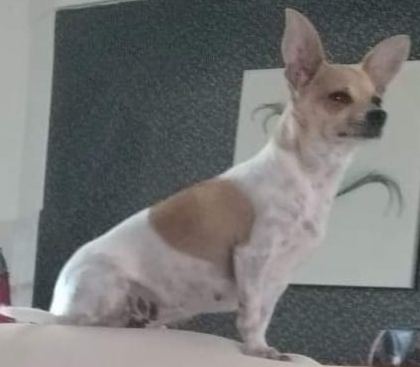 